Centers of TrianglesCenters of TrianglesReviewExamplePracticeCentroid: Intersection of MediansOrthocenter: Intersection of AltitudesIncenter: Intersection of Angle bisectorsCircumcenter: Intersection of perpendicular bisectorsThis is the centroid because the segments are medians.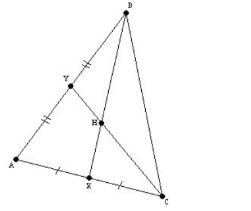 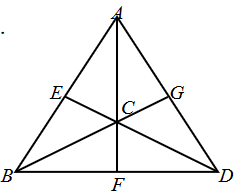 C is the centroid of the triangle.If AC = 12, find the length of AF.AC is twice the length of CF, so CF =12/2 = 6Therefore, the length of AF is 12 + 6 = 18.Identify the segments and the point of concurrency.                Segment: ___________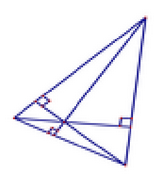                           Point: _____________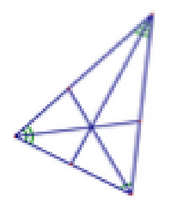    2.                     Segment: __________                          Point: _____________3.  L  is the centroid of the triangle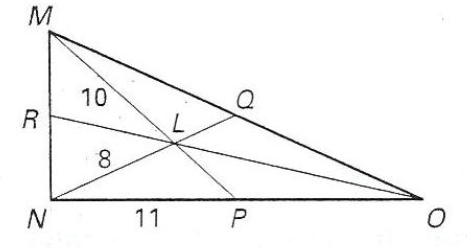 Find the lengths:PO =  ________    LQ = ________MP = ________    NQ = ________ParallelogramsParallelogramsParallelogramsParallelograms:Opposite sides are parallel and congruent.Opposite angles are congruent.Consecutive angels are supplementary.Diagonals bisect each other.The following shapes are parallelograms.  Solve for the variables.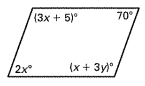 2x = 70                           3x+5 = x+3yx = 35                             3(35)+5 = (35)+3y                                        110 = 35+3y                                        75 = 3y                                        25 = y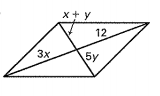 3x = 12                            x + y = 5yx = 4                                (4) + y = 5y                                         4 = 4y                                         1 = y1. The following shapes are parallelograms.  Solve for the variables.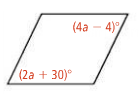 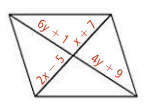 2.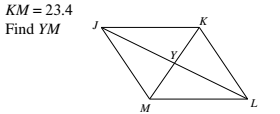 VolumeVolumeVolumeKnow your area and volume formulas-Prism-Cylinder-Pyramid-Cone-SphereClass notes1. Two spheres M and N have volumes of 250 cubic cm and 750 cubic cm respectively. Find the ratio of their radii.2. Two metal cubes with sides of 4 cm are melted and casted into a spherical ball. Findthe radius of sphere so formed.3. A cone has a volume of 317π cm3 and a height of 5 cm.  Find the diameter of the base.4. You have been asked by your school to design a brick planter that will be used by classes to plant flowers.  The planter will be built in the shape of a right rectangular prism with no bottom so water and roots can access the ground beneath.  The exterior dimensions are to be    .  The bricks used to construct the planter are  long,  wide, and  high. What is the volume of the bricks that form the planter?Cross sectionsCross sectionsCross sectionsCross sections are the 2 dimension figure formed when cutting a 3 dimensional figure with a plane.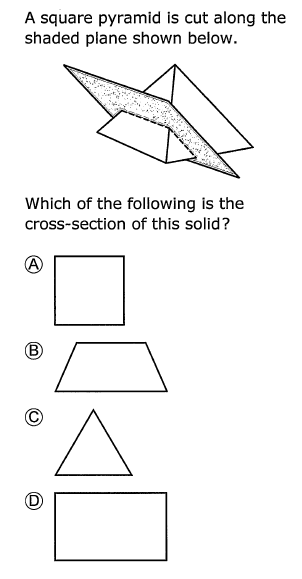 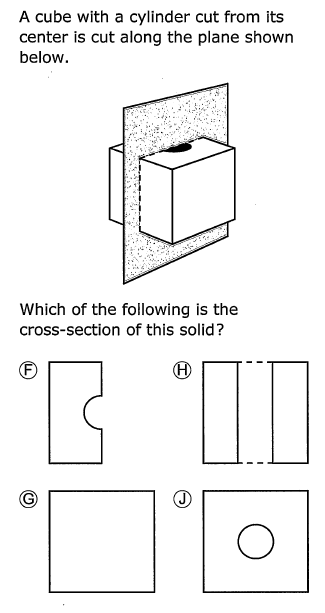 1. If a square pyramid was cut parallel to its base, what shape would the cross section be?2. Which shape would have a circular cross section? 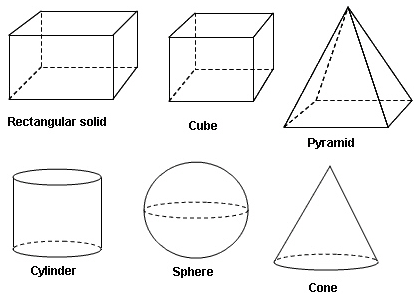 RotationsRotationsRotationsRotations are the 3 dimensional figure formed when rotating a 2 dimension figure about an axis. What figure is formed when rotating the triangle about line m?                                         Cone with a height                      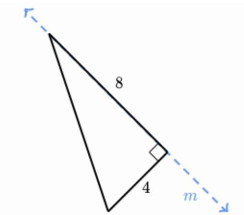                                          of 8 units and                                          radius of 4 units.What figure is formed when rotating the rectangle about the line as shown? 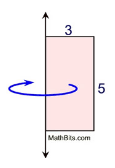 DensityDensityDensityDensity:Density = quantity                 VolumeA block of wood 3 cm on each side has a mass of 27 g. What is the density of the block?v = l x w x hv = 3 cm x 3 cm x 3cmv = 27 cm3D = m/vD = 27 g / 27 cm3Density = 1 g/cm31. A wooden block has a mass of 562 g and a volume of 72 cm3. What is the density?2. A soda has a volume of 560 mL and a density of 3.2 g/mL. What is the mass?